ПРАВИТЕЛЬСТВО ПЕРМСКОГО КРАЯПОСТАНОВЛЕНИЕот 15 июня 2007 г. N 117-пО СИЛАХ И СРЕДСТВАХ ТЕРРИТОРИАЛЬНОЙ ПОДСИСТЕМЫ ЕДИНОЙГОСУДАРСТВЕННОЙ СИСТЕМЫ ПРЕДУПРЕЖДЕНИЯ И ЛИКВИДАЦИИЧРЕЗВЫЧАЙНЫХ СИТУАЦИЙ ПЕРМСКОГО КРАЯВ соответствии с Федеральным законом от 21 декабря 1994 г. N 68-ФЗ "О защите населения и территорий от чрезвычайных ситуаций природного и техногенного характера", Постановлением Правительства Российской Федерации от 30 декабря 2003 г. N 794 "О единой государственной системе предупреждения и ликвидации чрезвычайных ситуаций", Постановлением Правительства Пермского края от 20 октября 2006 г. N 52-п "Об утверждении Положения о территориальной подсистеме единой государственной системы предупреждения и ликвидации чрезвычайных ситуаций Пермского края" и в целях совершенствования работы по предупреждению и ликвидации чрезвычайных ситуаций Правительство Пермского края постановляет:(преамбула в ред. Постановления Правительства Пермского края от 25.04.2013 N 330-п)1. Установить, что к силам и средствам постоянной готовности территориальной подсистемы единой государственной системы предупреждения и ликвидации чрезвычайных ситуаций Пермского края относятся:1.1. силы и средства наблюдения и контроля в составе формирований учреждений исполнительных органов государственной власти Пермского края, осуществляющих в пределах своей компетенции наблюдение и контроль за состоянием окружающей среды, обстановкой на потенциально опасных объектах и прилегающих к ним территориях, анализ воздействия вредных факторов на здоровье населения, находящихся на территории Пермского края;1.2. силы и средства ликвидации чрезвычайных ситуаций в составе отрядов противопожарной службы Пермского края, аварийно-спасательных служб, аварийно-спасательных и лесопожарных формирований, учреждений исполнительных органов государственной власти Пермского края, органов местного самоуправления муниципальных образований Пермского края, организаций и общественных объединений, осуществляющих в пределах своей компетенции защиту населения и территорий от чрезвычайных ситуаций природного и техногенного характера.(п. 1 в ред. Постановления Правительства Пермского края от 20.03.2015 N 155-п)2. Утвердить прилагаемый Перечень сил и средств постоянной готовности территориальной подсистемы единой государственной системы предупреждения и ликвидации чрезвычайных ситуаций Пермского края.(п. 2 в ред. Постановления Правительства Пермского края от 20.03.2015 N 155-п)3. Рекомендовать органам местного самоуправления муниципальных образований Пермского края, организациям, входящим в состав сил постоянной готовности территориальной подсистемы единой государственной системы предупреждения и ликвидации чрезвычайных ситуаций Пермского края, утвержденный настоящим Постановлением:(в ред. Постановления Правительства Пермского края от 25.04.2013 N 330-п)3.1. уточнить перечни сил и средств постоянной готовности;3.2. обеспечить подготовку сил постоянной готовности и их оснащение;3.3. организовать автоматизированный учет сил и средств постоянной готовности, хранение и обновление сведений о них;3.4. представлять отчет о силах и средствах постоянной готовности в соответствии с Постановлением Правительства Пермского края от 18 мая 2009 г. N 301-п "О порядке сбора и обмена информацией в области гражданской обороны, защиты населения и территорий от чрезвычайных ситуаций природного и техногенного характера в Пермском крае".(п. 3.4 в ред. Постановления Правительства Пермского края от 25.04.2013 N 330-п)4. Признать утратившими силу:Постановление губернатора области от 26.12.1996 N 452 "О силах и средствах областной подсистемы предупреждения и ликвидации чрезвычайных ситуаций";Указ губернатора Пермской области от 02.03.2000 N 64 "О внесении изменений и дополнений в Постановление губернатора Пермской области от 26.12.1996 N 452";пункт 5 Указа губернатора Пермской области от 07.02.2003 N 20 "О создании государственного учреждения "Пермская областная служба спасения".5. Контроль за исполнением постановления оставляю за собой.(п. 5 в ред. Постановления Правительства Пермского края от 03.12.2015 N 1048-п)ПредседательПравительства краяН.Ю.БУХВАЛОВУТВЕРЖДЕНПостановлениемПравительстваПермского краяот 15.06.2007 N 117-пПЕРЕЧЕНЬСИЛ И СРЕДСТВ ПОСТОЯННОЙ ГОТОВНОСТИ ТЕРРИТОРИАЛЬНОЙПОДСИСТЕМЫ ЕДИНОЙ ГОСУДАРСТВЕННОЙ СИСТЕМЫ ПРЕДУПРЕЖДЕНИЯИ ЛИКВИДАЦИИ ЧРЕЗВЫЧАЙНЫХ СИТУАЦИЙ ПЕРМСКОГО КРАЯ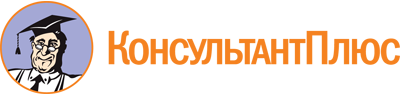 Постановление Правительства Пермского края от 15.06.2007 N 117-п
(ред. от 22.02.2018)
"О силах и средствах территориальной подсистемы единой государственной системы предупреждения и ликвидации чрезвычайных ситуаций Пермского края"Документ предоставлен КонсультантПлюс

www.consultant.ru

Дата сохранения: 10.01.2020
 Список изменяющих документов(в ред. Постановлений Правительства Пермского края от 25.04.2013 N 330-п,от 16.01.2014 N 21-п, от 20.03.2015 N 155-п, от 03.12.2015 N 1048-п,от 22.02.2018 N 93-п)Список изменяющих документов(в ред. Постановления Правительства Пермского края от 22.02.2018 N 93-п)N п/пНаименование сил постоянной готовностиПринадлежностьЧисленный составМесто дислокацииСвязь1234561. Силы и средства наблюдения и контроля1. Силы и средства наблюдения и контроля1. Силы и средства наблюдения и контроля1. Силы и средства наблюдения и контроля1. Силы и средства наблюдения и контроля1. Силы и средства наблюдения и контроля1.1Краевое государственное бюджетное учреждение "Аналитический центр"Государственная инспекция по экологии и природопользованию Пермского края8Пермский край, г. Пермь, ул. Попова, 11236-36-24233-00-601.2Государственное бюджетное учреждение ветеринарии края "Пермский ветеринарный диагностический центр"Государственная ветеринарная инспекция Пермского края14Пермский край, г. Пермь, ул. Экскаваторная, 35226-34-27226-15-63226-25-132. Силы и средства предупреждения и ликвидации чрезвычайных ситуаций2. Силы и средства предупреждения и ликвидации чрезвычайных ситуаций2. Силы и средства предупреждения и ликвидации чрезвычайных ситуаций2. Силы и средства предупреждения и ликвидации чрезвычайных ситуаций2. Силы и средства предупреждения и ликвидации чрезвычайных ситуаций2. Силы и средства предупреждения и ликвидации чрезвычайных ситуаций2.1Государственное казенное учреждение Пермского края "Гражданская защита"Министерство территориальной безопасности Пермского края17Пермский край, г. Пермь, ул. Плеханова, 41а236-15-05236-33-35236-35-192.2Государственное казенное учреждение Пермского края "Пермская краевая служба спасения"Министерство территориальной безопасности Пермского края37Пермский край, г. Пермь, ул. Фокинская, 29267-82-59267-82-582.3Муниципальное казенное учреждение "Пермская городская служба спасения" (по согласованию)Департамент общественной безопасности города Перми65Пермский край, г. Пермь, ул. Героев Хасана, 31268-02-01268-02-001122.4Муниципальное казенное учреждение Лысьвенского городского округа "Управление по делам гражданской обороны и чрезвычайным ситуациям" (по согласованию)Администрация муниципального образования "Лысьвенский городской округ"13Пермский край, г. Лысьва, ул. Металлистов, 24(342-49) 5-48-115-48-102-91-116-03-912.5Муниципальное казенное учреждение "Управление гражданской защиты" (по согласованию)Администрация муниципального образования "Чусовской муниципальный район"12Пермский край, г. Чусовой, ул. Комсомольская, 3(342-56) 5-57-055-16-172.6Муниципальное бюджетное учреждение "Кунгурская городская служба спасения" (по согласованию)Администрация города Кунгура Пермского края17Пермский край, г. Кунгур, ул. Просвещения, 17(342-71) 2-79-812-79-912-76-202.7Аварийно-спасательная служба муниципального образования "Город Березники" (по согласованию)Муниципальное образование "Город Березники"21Пермский край, г. Березники, ул. Юбилейная, 99(342-4) 27-39-1127-39-222.8Муниципальное казенное учреждение "Управление гражданской защиты города Соликамска" (по согласованию)Администрация города Соликамска19Пермский край, г. Соликамск, ул. Калийная, 138а(342-53) 4-87-219-04-017-04-622.9Государственное казенное учреждение здравоохранения Пермского края "Пермский краевой территориальный центр медицины катастроф"Министерство здравоохранения Пермского края56Пермский край, г. Пермь, ул. Героев Хасана, 41281-00-23281-01-732.10Государственное казенное учреждение Пермского края "1 отряд противопожарной службы Пермского края"Министерство территориальной безопасности Пермского края274Пермский край, Соликамский муниципальный район, пос. Черное, ул. Звезды, 14б(342-53) 6-45-904-10-552.11Государственное казенное учреждение Пермского края "6 отряд противопожарной службы Пермского края"Министерство территориальной безопасности Пермского края293Пермский край, Пермский муниципальный район, дер. Кондратово, ул. Камская, 12б296-53-82296-56-11296-56-032.12Государственное казенное учреждение Пермского края "14 отряд противопожарной службы Пермского края"Министерство территориальной безопасности Пермского края182Пермский край, г. Кудымкар, ул. 50 лет Октября, 30(342-60) 4-49-222.13Государственное казенное учреждение Пермского края "22 отряд противопожарной службы Пермского края"Министерство территориальной безопасности Пермского края287Пермский край, г. Чернушка, ул. Красноармейская, 67а(342-61) 4-24-382.14Государственное казенное учреждение Пермского края "23 отряд противопожарной службы Пермского края"Министерство территориальной безопасности Пермского края299Пермский край, поселок Ильинский, ул. Оборонная, 53(342-76) 9-14-692.15Государственное казенное учреждение Пермского края "27 отряд противопожарной службы Пермского края"Министерство территориальной безопасности Пермского края147Пермский край, город Чусовой, пос. Лямино, ул. Заводская, 10(342-56) 5-36-23(342-56) 5-34-682.16Профессиональное аварийно-спасательное формирование "Экологическая перспектива" (по согласованию)ООО "Экологическая перспектива"25Пермский край, г. Пермь, ул. Решетниковский спуск, 1, лит. Д238-58-38238-58-392.17Специализированное государственное бюджетное учреждение Пермского края "Пермский лесопожарный центр"Министерство природных ресурсов, лесного хозяйства и экологии Пермского края152Пермский край, г. Пермь, ул. Маршрутная, 14241-08-52241-08-242.18Пермская региональная общественная организация Общероссийской общественной организации "Всероссийское общество спасания на водах" (по согласованию)ПРО ОООО "ВОСВОД"9Пермский край, г. Пермь, ул. Саранская, 5206-20-24276-25-202.19Общественное аварийно-спасательное формирование "Российский союз спасателей" (по согласованию)ПРО ООО "РОССОЮЗСПАС"22Пермский край, г. Пермь, ул. Решетниковский спуск, 1, лит. Д238-58-382.20Муниципальное бюджетное учреждение "Чайковская городская поисково-спасательная служба" (по согласованию)Администрация Чайковского городского поселения12Пермский край, г. Чайковский, ул. Советская, 2/6(34241) 4-60-20(34241) 4-33-98